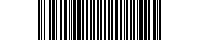 Prováděcí smlouva k rámcové smlouvě o spolupráciuzavřené dne 30. 6. 2021 meziMěstem Jindřichův Hradec,se sídlem Klášterská 135/II, Jindřichův Hradec, 377 01IČO: 00246875zastoupeným Mgr. Ing. Michalem Kozárem, MBA, starostouna straně jedné (dále jen ,,Město‘‘)aČeským rozhlasem,se sídlem Vinohradská 12, Praha 2, 120 99IČO: 45245053zastoupeným Mgr. Kateřinou Konopáskovou, ředitelkou Sekce uměleckých těles, soutěží a přehlídekna straně druhé (dále jen ,,ČRo‘‘)(obě strany dále jen ,,účastníci‘‘)Čl. I.Úvodní ustanoveníÚčastníci se v Rámcové smlouvě o spolupráci uzavřené dne 30. 6. 2021 předběžně dohodli na uzavření prováděcí smlouvy, která bude konkrétněji specifikovat práva a povinnosti při realizaci 56. ročníku Jihočeského festivalu Concertino Praga, pořádaného v roce 2024.Čl. II.Práva a povinnostiSmluvní strany se dohodly, že Město se bude podílet na financování festivalu částkou ve výši maximálně 200.000 Kč včetně DPH (slovy dvě stě tisíc korun českých). Částka bude použita na částečnou úhradu ubytování a stravy účinkujících Jihočeského festivalu Concertino Praga, dále na úhradu uspořádání slavnostního přijetí účinkujících festivalu starostou města, recepce na závěr festivalu a na uhrazení nájemného prostor pro konání závěrečného koncertu a recepce.ČRo uhradí náklady, které převyšují podíl financování festivalu Městem sjednaný v článku II. odstavce 1, této prováděcí smlouvy. ČRo náleží na akci 40 (slovy čtyřicet) volných vstupenek.Čl. III.Závěrečná ustanoveníTato smlouva se uzavírá na rok 2024 a platná je dnem jejího podpisu oběma stranami.Smlouva je vyhotovena ve dvou vyhotoveních, z nichž každá má platnost originálu. Každá ze stran obdrží po jednom vyhotovení.Smluvní strany prohlašují, že smlouvu uzavírají svobodně a vážně a že považují její obsah za srozumitelný, na důkaz čehož připojují níže své podpisy.Znění této prováděcí smlouvy schválila Rada města Jindřichův Hradec dne 14. 02. 2024, usnesením číslo 115/5R/2024.Účinnost této smlouvy nastává dnem zveřejnění v registru smluv dle zákona č. 340/2015 Sb., o zvláštních podmínkách účinnosti některých smluv, uveřejňování těchto smluv a o registru smluv (zákon o registru smluv), přičemž zveřejnění zajistí Město.V Jindřichově Hradci dne:					V Praze dne:       ……………………………… 				                      ……………………………… za město Jindřichův Hradec						 za Český rozhlasMgr. Ing. Michal Kozár, MBA				              Mgr. Kateřina Konopásková